PHYS 201 	Study Guide for Test #3	Chapters 9, 10, and 11Conversion factors:
1 H = 3600 s, 1 Mile = 1608 m, 1 inch = 2.54 cm, 1 foot = 12 inch, 1 m = 3.281 ft, 1 kg = 1000 g.
1 m = 100 cm, 1 cm = 10 mm, 1 m = 1000 mm, 1 km = 1000 m, 1 LB (pound) = 4.448 NAcceleration due to gravity = g = 9.8 m/s2.		1 Revolution = 2π rad.Frictional force = Ffr=μkFN			GPE = mgh	
Area of a circle of radius r, Acircle = π r2 .Area of a rectangle of length l, and width w, Arec=l x w; Area of a triangle, Atriangle= 0.5 x base x height.
Volume of a cylinder of radius r and height h; V= π r2h; Volume of a sphere = (4/3) π r3.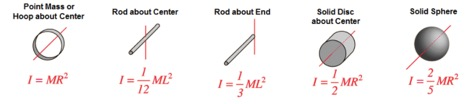 Pressure = Force/Area            Pabs = Patm + PG           Density = Mass/Volume
Pressure (P) due to depth h of fluid of density ρ;  P = ρgh.
1 atm = 1.013 x 105 N/m2 = 76 cm.Hg = 760 mm.Hg	 The density of the air is 1.29 kg/m3;	Density of water = 1000 kg/m3 = 1 g/cm3;Blackboard Home works: Hwk 12, Hwk 13, Hwk 14, and Hwk 15Chapter 9: Statics
Understanding the conditions for equilibrium.Write down equations by balancing the forces in X and Y directions.Write down the torque equation for objects in static equilibrium.Solving problems in static equilibrium.Chapter-10: Rotational MotionRotational KinematicsAngular displacement, angular velocity, and angular acceleration.Solving rotational motion problems using kinematic equations.Relating linear quantities with angular quantities using radius. Rotational DynamicsTorque, center of gravity, moment of inertia, rotational work, rotational kinetic energy, and angular momentum.Solving problems involving objects in equilibrium using the conditions for equilibrium.Applying Newton’s second law for rotational motion.Conservation of angular momentum.
Chapter 11: Fluid StaticsDensity, pressure, pressure at depth h, barometer, atmospheric pressure, gauge pressure, absolute pressure, Pascal’s principle, and Archimedes’ principle.Distinguishing absolute pressure from gauge pressure.Measuring the atmospheric pressure.Calculating pressure due to depth of fluid.Study the problems in the Archimedes’ principle lab hand-out.PHYSICS 201 
Equations SheetTranslational Motion
Rotational Motion
PHYSICS 201 
Equations SheetLINEARANGULARTime    t       TDisplacement    x;                   (x = rθ)     θVelocityv = Δx/Δt;        (v = rω)      ω = Δθ/ΔtAccelerationa = Δv/Δt;         (a = rα)  α = Δω/Δt      Kinematic Equationsv = v0 + atω = ω0 + αtKinematic Equationsx = ½(v + v0)tθ = ½(ω + ω0)tKinematic Equationsx = v0t + ½ at2θ = ω0t + ½ αt2Kinematic Equationsv2 = v02 + 2axω2 = ω02 + 2αθInertiam = massI = Rotational inertia;
To createforce = Ftorque = τ = LA· FNewton's second law of motion          ΣF = maΣτ = IαNewton's second law of motion          ΣF = Δp/ΔtΣτ = ΔL/ΔtWorkF·xτ·θKinetic EnergyTranslational Kinetic Energy = TKE = ½ mv2Rotational Kinetic 
Energy = RKE = ½ Iω2Momentump = m·V L = I·ωConservation of momentumΣmivi = ΣmfvfΣIiωi = ΣIfωf